Всероссийский конгресс по перспективным направлениям развития медицины «MODERNA ET FUTURA MEDICINA» с международным участием, посвященный 90-летию ДГМУС 7 по 8 октября 2022 года пройдет Всероссийский конгресс по перспективным направлениям развития медицины «MODERNA ET FUTURA MEDICINA» с международным участием, посвященный 90-летию ДГМУ.Место проведения: Республика Дагестан, г. Махачкала, проспект Имама Шамиля 44, «Научно-образовательный инновационный центр» ФГБОУ ВО ДГМУ Минздрава России, конференц-зал.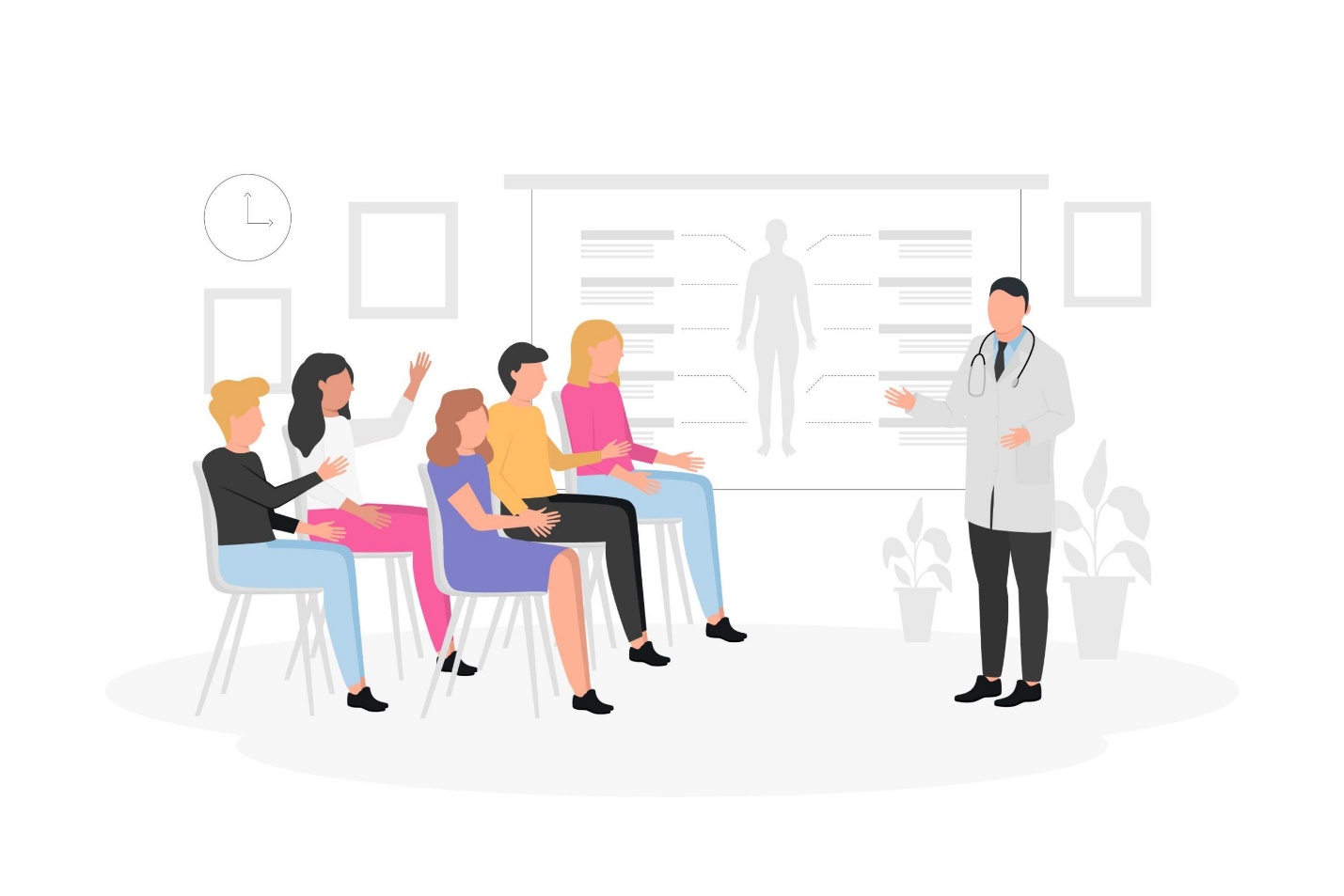 